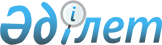 О реорганизации Республиканского государственного казенного предприятия "Учебно-спортивный комплекс "Достык"Постановление Правительства Республики Казахстан от 3 июля 2000 года N 997

      Правительство Республики Казахстан постановляет: 

      1. Реорганизовать Республиканское государственное казенное предприятие "Учебно-спортивный комплекс "Достык" Агентства Республики Казахстан по туризму и спорту путем преобразования в открытое акционерное общество "Спортивный комплекс "Достык" (далее - ОАО "СК "Достык") со 100- процентным участием государства. 

      2. Комитету государственного имущества и приватизации Министерства финансов Республики Казахстан в установленном законодательством порядке: 

      1) при утверждении устава определить основным предметом деятельности ОАО "СК "Достык" участие в развитии спорта в Республике Казахстан, проведении международных соревнований и чемпионатов страны; 

      2) передать в уставный капитал ОАО "СК "Достык" здание по адресу: город Алматы, проспект Абая, 48; 

      3) обеспечить государственную регистрацию ОАО "СК "Достык" в органах юстиции; 

      4) принять иные меры, вытекающие из настоящего постановления. 

      3. Внести в некоторые решения Правительства Республики Казахстан следующие изменения и дополнения: 

      1) в постановление Правительства Республики Казахстан от 12 апреля 1999 года N 405 P990405_  "О видах государственной собственности на государственные пакеты акций и государственные доли участия в организациях" (САПП Республики Казахстан, 1999 г., N 13, ст. 124): 

      в Перечне акционерных обществ и хозяйственных товариществ, государственные пакеты акций и доли которых отнесены к республиканской собственности, утвержденном указанным постановлением: 

      раздел "г. Алматы" дополнить строкой, порядковый номер 123-7, следующего содержания: 

      "123 - 7 ОАО "Спортивный комплекс "Достык"; 

      2) в постановление Правительства Республики Казахстан от 27 мая 1999 года N 659 P990659_  "О передаче прав по владению и пользованию государственными пакетами акций и государственными долями в организациях, находящихся в республиканской собственности": 

      в Перечне государственных пакетов акций и государственных долей участия в организациях республиканской собственности, право владения и пользования которыми передается отраслевым министерствам и иным государственным органам: 

      раздел "Агентству Республики Казахстан по туризму и спорту" дополнить строкой, порядковый номер 228-1, следующего содержания: 

      "228 - 1 ОАО "Спортивный комплекс "Достык"; 

      3) (Подпункт 3) утратил силу - постановлением Правительства РК от 29 октября 2004 г. N 1130  ) 

      4. Настоящее постановление вступает в силу со дня подписания.           Премьер-Министр 

  Республики Казахстан 
					© 2012. РГП на ПХВ «Институт законодательства и правовой информации Республики Казахстан» Министерства юстиции Республики Казахстан
				